N° LOTDESIGNATIONREPRISADJUDICATION1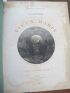 COLERIDGE SamuelLa chansons du vieux marinIll. Gustave Doré402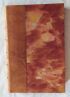 CHAMPION (Pierre). "François Villon. Sa vie et son temps, tome I (uniquement), Paris, Librairie Honoré Champion - Éditeur, 1933. In-4° avec reliure cartonnée demi-marbre orange et signet rouge. Cinq nervures transversales scandent le dos. Pièce de titre en lettres et arabesques dorées. Deux planches hors-texte : la première est une gravure représentant la façade de l'église Saint-Benoît en 1701 et la seconde une gravure représentant une carte de la Sorbonne et du quartier de Saint-Benoît.53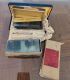 Lot de plaques de négatifs, vers 1900dans 2 boites205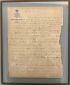 AUTOGRAPHE.  SAINT-SAËNS (Camille). L. A. S. , sur papier à en-tête Excelsior Hotel, Alger, datée 17 janvier 1911, marges déchirées.Sous verre.S'adressant à un "cher ami" (sans doute M. de La Marlière puisqu'il salue in fine Madame de La Marlière), il évoque ses multiples déplacements pour des représentations à Alger, Monte-Carlo, Naples, Paris, Londres, etc405,5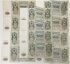 Un ensemble de douze billets de 500 roubles 1972 à l'effigie de Pierre le Grand (plus grand billet du monde)56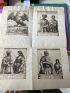 DOINE Catarino et CARIOLA Antonio (XVIIe)Trois doubles portraits de la famille Ferrare et une vue de Ferrare surmontée d'un aigle. Deux doubles portraits de la famille d'Este(collés sur un feuillet plié, mouillures)Haut. : 17 ; Larg. : 13,5 cm (chacune)1007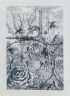 Ecole française du XXIème siècleTour de RatièreGravuresignée en bas à droite, daté 03, titrée en bas à gauche et justifiée I/XHaut. : 21,7 ; 15,7 cm ( à vue)Invendu8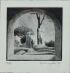 Vues de jardinsDeux gravures, l'un signée HOUVAIS et daté 85, justifié 64/90l'autre signée BLUCUGNOLLES daté 85 et justifiée 64/90Haut. : 10 ; Larg. : 10,5 cmInvendu9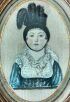 École du XIXe Portrait d'un homme et portrait d'une femmeAquarelle découpée dans un encadrement ovaleHaut. : 15 ; Larg. : 11 cm12010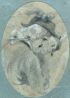 Portrait de coupleCrayon, encre et gouache sur papier à vue ovaleSignature en bas à droiteHaut. : 11; Larg. : 8cm(Pliure)Invendu11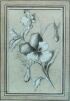 LASSERRE Eugénie Étude de fleurs Fusain et craieSignée en bas à gauche et datée du 8 juillet 1874Haut. : 18 ; Larg. : 11,5 cm (à vue)Invendu12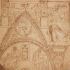 École italienne du XVIIe siècleFragment de la voute de la chapelle Sixtine, d'après Michel-Ange (1475-1564)Plume et encre bruneHaut. : 25,5 ; Larg. : 25,5 cm(coins coupés dans le bas, petites taches)Invendu13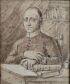 École néoclassique du XIXe sièclePortrait d'ecclésiastiquePlume et encre noire, lavis brunHaut. : 16,2 ; Larg. : 13,4 cmInvendu14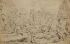 École françaiseBacchanalePlume et encre noire, annoté dans le bas R. LafageHaut. : 28,5 ; Larg. : 45 cm 75016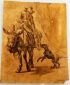 ECOLE HOLLANDAISEHomme sur son ânemine de plombHaut. : 22,5 ; Larg. : 18,5 cm4017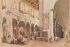 TITEUX Philippe Auguste (1812-1846)Intérieur d'église, Rome, 1845Paire d'aquarellesHaut. : 32 ; Larg. : 44 cmProvenance : Vente Tajan, Paris, 25 mars 2002, lot 189.140018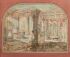 École italienne du XIXe siècleVue d'un salon de musiquePlume et encre brun, aquarelle gouachéeHaut. : 25,5 ; Larg. : 35 cm(pliures)9019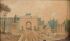 École du XIXe sièclePorte principale de PompéiAquarelle sur cartonHaut. : 9,5 ; Larg. : 16 cm(insolation et rousseurs)18020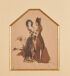 École du XIXe siècle, D'après GoyaCouple et vieille femmeMine de plomb, encre et lavisCachet LB en bas à droite Haut. : 21 ; Larg. : 17,5 cmInvendu21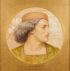 0PHILLOTT Constance (1842-1931)Portrait de Gaetano Meo  Étude de tête d'hommeEnsemble de deux pastelsDiam. : 25 cmProvenance : Vente Artcurial, Paris, 19 Avril 2007, lot 83180022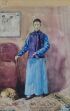 École moderneChinois et son chienAquarelleHaut. : 42,5 ; Larg. : 28 cm10023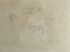 FINI Léonor (1907-1996)DanseusesGravure en couleursSignée en bas à droite, numérotée 32/ 50(Jaunie, rousseurs et mouillures)Haut. : 56 ; Larg. : 75 cm (la feuille)Invendu24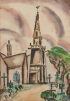 Dans le goût de VlaminckClocher de l'égliseAquarelle et gouache signée en bas à droiteHaut. : 48,5 ; Larg. : 33,5 cm25025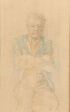 Travail italien contemporain du XXeme sièclePortrait d'homme assisDessin au crayon et aquarelleHaut. : 39 ; Larg. : 25 cmInvendu26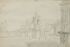 MEYNIER Jules Joseph (1826-1903)Place du capitole à RomeCrayon noir avec rehauts de craie blanche, signé, situé à Rome et daté en bas à droite 1850Haut. : 29 ; Larg. : 42 cmInvendu27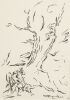 BAZAINE Jean René (1904-2001)La lutte de Jacob et l'angeEncre sur papierSignée et datée en bas à droite J. B. 64Haut. : 19 ; Larg. : 13 cmPROVENANCECollection Pierre Berès (don de l'artiste)Vente Christie's Paris, Pierre Berès A livre ouvert, 12-13 décembre 2012, lot 503Invendu28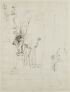 BERMAN Eugène Gustzvovitch (1899-1972)Sculptures et personnage dans un parcEncre et plumesignée en bas à droite et daté 1931 Haut. : 62,5 ; Larg. : 47 cmInvendu29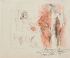 VILLON Jacques (1875-1963)"Raphael"Encre signée en bas à droite Haut. : 25,5 ; Larg. : 21 cm (la feuille)Invendu30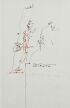 MASSON André (1896-1987)SocrateEncre de couleur rouge et noire sur papier Signée et titrée en bas à droite Haut. : 47 ; Larg. : 30 cmPorvenance:Ancienne collection Anatole JakovskyVente Rémy Le Fur et associés, 24 février 2010, lot 256Invendu31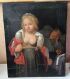 École hollandaise de la fin du XVIIe siècleCouple dans une chambreHuile sur panneauHaut. : 35 cm Larg. : 28 cmInvendu32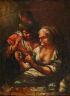 École allemande du XVIIe siècleL'usurièrePanneau, une planche, non parqueté, monogrammé et daté en bas à gauche "S" ou "J B F 1676"Haut. : 34 ; Larg. : 25 cm65033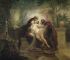 École allemande du XVIIIe siècleSuzanne et les vieillardsToileHaut. : 63,5 ; Larg. : 76,5 cm(restaurations anciennes)75034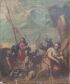 École français du XVIIIeLa pêche miraculeuse Huile sur toileHaut . : 69,5 ; Larg. : 57,5 cm(accidents)45035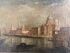 A la manière de  CANALETTOVue de VeniseHuile sur toile, accidentsHaut. : 24 ; Larg. : 33 cm32036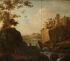 École hollandaise dans le gout de Jan BOTHMuletier sur un chemin escarpéPanneau de chêne, deux planches, non parquetéHaut. : 38 ; Larg. : 42 cmRestaurations anciennes60037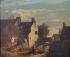 DECAMPS Alexandre-Gabriel (1803-1860) (attribué à)Scène de village Huile sur toile, monogrammée en bas au centre " DC "Haut. : 38 ; Larg. : 46 cmInvendu38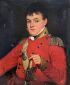 École Anglaise du XIXe sièclePortrait d'officierHuile sur toile rentoiléeHaut. : 71 cm ; Larg. : 59 cm90040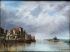 L.R. HermannPaysage lacustre Huile sur toileSignée en bas à droite et datée 1839Haut. : 24 ; Larg. : 32 cmInvendu41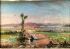 Paysage sud-américain ? Huile sur panneauSignée en bas à droite Connor et datée 1883Haut. : 19 ; Larg. : 13 cm8042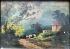 École de la fin du XIXePaysage aux vachesHuile sur panneau Porte une signature illisible en bas à droiteHaut. : 16 ; Larg. : 22cmInvendu43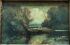 Ecole du XIXePaysage de marais Huile sur cartonHaut. : 9 ; Larg; : 14 cmInvendu44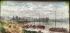 École du XIXePaysage fluvial animéHuile sur toile maroufléeHaut. : 8 ; Larg. : 16,5 cmInvendu45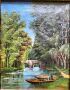 A. MignonPaysage de rivière aux pêcheursHuile sur toile signée en bas à droiteContre-signée au dosHaut. : 22 ; Larg. : 16,5 cmInvendu46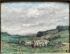 École du XIXeBerger et son troupeau dans un paysageHuile sur panneau signée André des Fontaines (1869-1910, Martinique)Haut. : 14,5 ; Larg. : 18,5 cm10047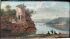 Ecole italienne XIXe Paysage animé de personnes et d'architectureHuile sur panneauHaut. : 10 ; Larg. : 18 cm14048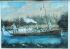 GERARD Félix Barque à vapeur battant pavillon françaisAquarelle et rehauts de gouacheSignée en bas à gauche et datée en 1885Haut. : 17 ; Larg. : 25 cmInvendu49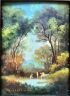 École du XIXe siècleLes baigneusesHuile sur panneauTraces de signature en bas à gaucheHaut. : 20 ; Larg. : 15 cm10050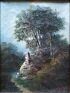 École de BarbizonPaysage arboréHuile sur toile porte une signature en bas à droiteHaut. : 22 ; Larg. : 16,5 cmInvendu51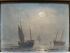 GUDIN Henriette (1825-)Voilier au clair de luneHuile sur panneauSignée en bas à gauche Haut. : 9 ; Larg. : 12 cm90052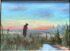 École du XIXeBerger au crépuscule Huile sur toileHaut. : 16 ; Larg. : 22 cmInvendu53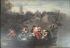 DEYROLLE Theophiel attribué àPersonnages assemblés dans une barqueHuile sur carton, monogrammée en bas à droiteHaut. : 21 ; Larg. : 36 ; Prof. : 2,5 cmInvendu54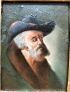 École du XIXe siècleHomme au chapeauHuile sur panneau, accidentsHaut. : 15,5 ; Larg. : 10 cmInvendu55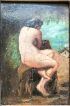 École du XIXNu féminin dans un paysageHuile sur panneauPorte une inscription au dos Souverbie Haut. : 18 ; Larg. : 12 cm15056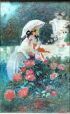 École vers 1900Femme à l'ombrelle aux rosesHaut. : 35 ; Larg. : 22,5 cm(soulèvement)Invendu57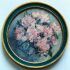 MESTRALLET Paul Louis  (1886-)Bouquet de fleursTondo signé en bas à droite et daté 1825Huile sur toileDiam. : 19cmOn joint une nature morte au vase fleuri10058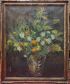 ÉCOLE MODERNEFleurs dans un vaseHuile sur toileSignée vers le bas vers la gauche.Haut. : 61 ; Larg. : 49,5 cmInvendu59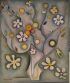 FILLETTE Pierre (1926-2003)Deux compositions florales styliséesHuile sur toile signée et datée au dos 1978-79Haut. : 55  ; Larg. : 46 cmHuile sur toile signée en haut à gaucheHaut. : 46 ; Larg. : 38 cm1061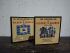 GILBERT & GEORGE The Urethra postcard Art of Gilbert & George, 1972-1989 et 20092 volumes dans un emboitage (usures)4062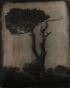 Deux photographies Paysage32063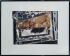 École du XXème siècleCompositionPaire de collagesHaut. : 28 ; Larg. : 25 cmHaut. : 32 ; Larg. : 24 cm10064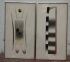 MANSOUROV Pavel Andreevich (1896-1983)Deux compositions abstraitesÉpreuves d'artiste signées en bas à droiteHaut. : 65 ; Larg. : 36 cmPorte une étiquette au dos de la Galerie Daniel Gervis ParisInvendu65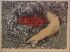 VACHERON, école du XXe siècleSans titreLithographie en couleurs Signée en bas à droite, numérotée 3/75Haut. : 54,5 ; Larg. : 74 cm (feuille)Invendu66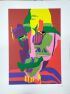 ARTIAS Philippe (1912-2002)Ensemble de deux lithographies portraits signées en bas à droiteInvendu67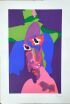 ARTIAS Philippe (1912-2002)Ensemble de deux lithographies portraits signées en bas à droite6068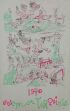 MATTA Roberto (1911 - 2002)Eros Humor Tarquinia 1970Sérigraphie en couleurs contrecollée sur cartonSignée et numérotée "31/80"Haut. : 84 ; Larg. : 55 cm(rousseurs)11069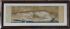 École contemporaine du XXeme siècleHomme allongé, le ciel, l'occident, l'orient et la terreGravuresignée en bas à droite et justifié EA VI/X en bas à gaucheHaut; : 97 ; Larg. : 28 cmInvendu70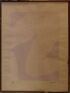 MALAVAL Robert (1937-1980)Sans titreSérigraphie en couleurs Signée en bas à droite, numérotée 13/ 50 (Légèrement jaunie, rousseurs) Haut. : 65 ; Larg. : 49,5 cm (feuille)Provenance : Galerie Daniel Gervis, Paris. Acquis auprès de celle-ci. 12071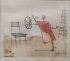 CONSTANT (1920-2005)Still lifeGravure en couleurs signée en bas à droite , numérotée 15/ 20Haut. : 18 ; Larg. : 24,5 cmProvenance :Galerie Daniel Gervis, Paris.20072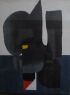 KIJNO Ladislas (1921-2012)Composition abstraiteEstampe signée en bas à droite, justifiée 48/150Haut. : 65 ; Larg. : 50 cm6073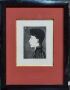 CIRY Michel (né en 1919)Homme de profilEau-fortesigné en bas à droite, daté 1940 et numéroté en bas à gauche 3/15Haut. : 27 ; Larg. : 22 cmInvendu74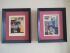 CAITKOVues d'ateliersDeux dessins à l'encre et gouachesignée en bas à droite et daté 08.09.62 et numérotés V et VII Haut. : 16 ; Larg. : 12,5 cm (à vue)50075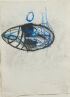 Ecole contemporaine"la mappe dello mondo"Crayon gras?Porte une signature en bas à droite et datée 2001Haut. : 50 ; Larg. : 35 cm6076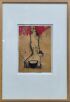 Ecole contemporaine homme assis de profilFusain et gouaches sur velinsignée en bas à droite et daté 29.04.2001Haut. : 29,5 ; Larg. : 20,5 cm35077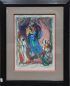 Van De ROER Michèle (née en 1956)Composition au personnageGouachesignée en bas à gauche et daté 93 Haut. : 36 ; Larg. : 26 cm (à vue)20078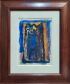 Van De ROER Michèle (née en 1956)"la tour"Gouachesignée en bas à gauche et daté 93 et titré au centreHaut. : 29 ; Larg. : 21 cm (à vue)18079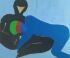 LEMOS Luis (né en 1954)Couple GouacheSignée et datée 1983Haut. : 58,5 ; Larg. : 68 cm15080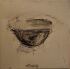 FAUCHER Pierre (né en 1932) La coupeHuile sur toileSignée et datée "Faucher 89" (en bas au milieu), contre signée et datée au dosHaut. : 90 ; Larg. : 90 cm20081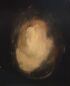 ÉCOLE CONTEMPORAINESans titreHuile sur toile montée sur une toile ancienneSignée LARR, datée 93, et numérotée I/II au dosHaut. : 51 ; Larg. : 61 cm20082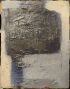 Ecole contemporaineComposition abstraite en camaïeu de bleuHuile sur toileHaut. : 35 ; Larg. : 27 cmInvendu83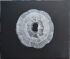 Van De ROER Michèle (née en 1956), attribué àColleretsHuile sur toileHaut. : 55 ; Larg. : 46 cm150084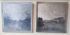 Van Der ROER Michèle (née en 1956)Paire de paysagesHuile sur panneausignées en bas à droite et datées 91  Haut. : 33 ; Larg. : 33 cm15085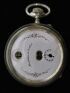 Montre de poche en métal à guichet Manufacture de CortelierDiam. : 5,4 cmInvendu86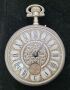 Montre gousset en argent ajouréLe cadran émaillé indique les heures en chiffres romainsTrotteuse de secondes, elle est chiffréeEn état de fonctionnementDiam. : 5 cmInvendu87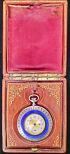 Montre gousset de poche en argent et émail bleuLe cadran indique les heures en chiffres arabesSignée Vedrines Trotteuse de secondesEn état de fonctionnementDiam. : 5 cm20088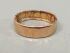 Débris or : bracelet accidenté en or jaunePoids brut : 20,80 gr50089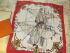 HERMES.Modèle "École des gabiers". Carré en soie design par Phillippe Ledoux. Avec boite.Dimensions: 90 x 90 cm(taches)10090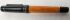 Stylo en bakélite noir et imitation ambreLa plume en or 18KLong. : 15 cm18091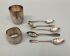 Lot en argent comprenant un rond de serviette, une timbale et cinq cuillères Poids : 170,39 gr6092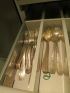 Partie de ménagère en métal argenté4093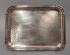 Plateau en métal argenté, monogramméLong. : 35 ; Larg. : 26 ; Haut. : 2 cm2095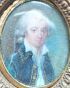 Miniature, portrait d'hommeHaut. : 11,5 ; Larg. : 10,5 cm(Fente)7096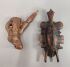 Lot d'objets africains comprenant un masque de style Senoufo et une pipe2097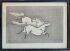 Estampe japonaise représentant deux chevaux. ModernePorte un cachet en bas à gaucheHaut. : 24,5 ; Larg. : 39,5 cm3098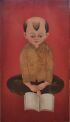 Panneau en laque représentant un personnage assis en tailleurHaut. : 61 ; Larg. : 40 cm6099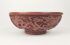 CHINECoupe en imitation de laque de Pékin à décor en relief de dragons pourchassant la perle sacréeMarque Haut. : 7,3 ; Diam. : 19 cm. Provenance : collection d'un ancien administrateur des colonies en Indochine160100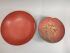 Lot de deux bols en laque rouge, l'un à décor doré d'un arbre. Asie du Sud Est ou Chine, début XXème. Diam. : 21,5 ; Haut. : 8 cm  Diam. : 26 ; Haut. : 9,5 cm(Accidents)Invendu101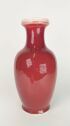 CHINE , XXeVase balustre en porcelaine rouge sang de boeufMarque en bleu sous couvercle Percé Haut. : 36,2 cm ; Larg. : 18,5 cm.100102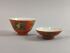 Bol et son couvercle en porcelaine à décor fleuri sur fond orangeMarquéDiam. : 10 cm80103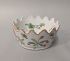 CHINERafraichissoir en porcelaine à décor polychrome et doré orné de fraises, papillons, et nénupharsMarque au reversHaut. : 9 ; Larg. : 17 cm90104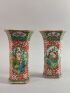 JAPONPaire de vases cornets en porcelaine à décor végétal sur fond rougeMarque au reversHaut. : 19 ; Larg. : 11 cm250105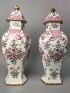 CHINEPaire de vases couverts en porcelaine famille roseMarque au reversHaut. : 42 cm200106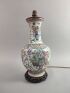 CHINEVase balustre en porcelaine famille roseMonté en lampeHaut. : 39 cm(manques)100107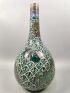 CHINE, XIXe ?Vase en porcelaine aux animaux fantastiquesInvendu108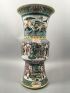 CHINEVase Gu en porcelaine famille verte ornées de scènes historiésHaut.:  45 ; Larg. : 23 cm450109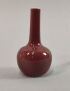 CHINEPetit vase bouteille en porcelaine sang de boeufMarque au reversHaut. : 10 cm150110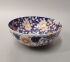 Grand bol en porcelaine ImariMarque au reversHaut. : 10 ; Larg. : 24 cm(restauration)60111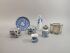 CHINE et JAPONLot en porcelaine bleu et blanc comprenant coupelle, flacon, etc420112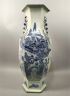 CHINEVase en porcelaine bleue et blanche à décor de paysagesHaut. : 58,5 ; Larg. : 19 cm(fêles, manques)350113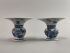 CHINEPaire de crachoirs en porcelaine bleu et blancheMarque au reversHaut. : 14 ; Larg. : 10 cm1800114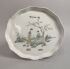 Plat polylobé en porcelaine à décor polychrome de deux femmes, Chine, XIXèmeLong. : 28 ; Larg. : 26 cm100115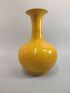 CHINE, moderneVase bouteille à haut col émaillé jaune et décor inciséMarque au revers apocrypheHaut. : 37 ; Larg. : 25 ; Prof. : 25 cm150116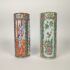 CHINE CantonPaire de vases en porcelaine en émaux de la famille rose de femmes dans un intérieur, de volatiles et de fleursSeconde moitié du XIXe siècle(Fêle et usures)Haut. : 24 cmInvendu117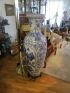 Important vase en porcelaine de Chine, moderneHaut : 115 cmRegroupé118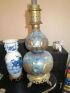 Chine, XIXèmeLot de deux pieds de lampe en cloisonné, à double balustreHaut. : 46,5 ; Larg. : 19 ; Prof. : 19 cm4500119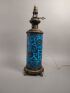 Vase rouleau en métal émaillée bleu à décor végétal doré monté en lampeHaut. : 50,5 ; Larg. : 15 ; Prof. : 13,5 cm80120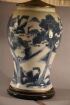 Pied de lampe en porcelaine de Chine à décor bleu et blancHaut :  26 cm1500124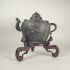 CHINE - XIXe siècleVerseuse en fonte de fer, le bec verseur en forme de tête de dragon, l'anse en forme de queue de dragon, quatre petits dragons sur l'épaulement formant anse, et à décor moulé de pétales de lotus sur l'épaulement.Socle en boisHaut. : 23 cmInvendu125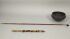 CHINE , XXe Nécessaire de pique nique en écaille composé d'un couteau et d'une paire de baguettes en os.Larg. : 28 cmPot en grès à décor estampé d'une frise de lingzhi. (Accidents).Diamètre : 15 cmOn joint une grande pipe japonais (kizeru) en bambou teinté et gravé. Les embouts en métal.Larg. : 67 cmInvendu126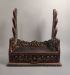 Porte katana en bois laqué Haut. : 50 ; Larg. : 43 ; Prof. : 24 cm(manques et accidents)380127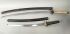 Lot de deux katanas, l'un avec un manche en galuchat(usures, manques, légères oxydations)550128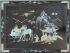 Plateau en bois noirci et incrustation de nacre à décor d'une scène animée avec des chevauxHaut. : 29 ; Larg. : 40 cm10129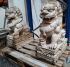 CHINE - XXe siècleCouple d'importants lions bouddhiques en marbre, assis sur une haute base ornée de frise de fleurs de lotus, le mâle avec la patte antérieure gauche sur la balle de pouvoir, la femelle avec la patte antérieure droite sur le petit(Petits accidents)Haut. : 80 ; Larg. : 30 ; Prof. : 50 cm1200130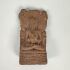 TIBET - XIXe siècleTsatsa en terre cuite moulée en forme de bouddha assis sur un socle devant une mandorle(Petits accidents)Haut. : 11 cmInvendu131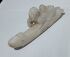 Fibule en pierre dure sculptée de personnagesTravail moderneLong. : 12 CM50132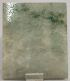 Plaque en jade à décor de dragons sur les deux faces, Chine, style Qianlong Haut. : 8,5 ; Larg. : 7,5 cm700133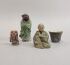 CHINELot comprenant une coupe en pierre dure, deux figurine en terre-cuite et une en pierre dure5135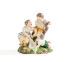 NIDERVILLERGroupe en porcelaine représentant trois enfants jouant et assis sur des rochers herbeux. Décor polychrome au naturel. Marqué en dessous en creux N 037.Fin XVIIIe siècle Haut. : 14 cm (coup de feu sous la base éclat au pied droit de la jeune femme et au pied droit de l'enfant par terre, égrenures aux doigts du jeune homme assis sur le rocher et tête recollée)TVA IMPORTATION 5,5% en sus des enchères60136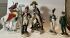 Lot de sujets en porcelaine sur le thème napoléonien Dimensions diverses220137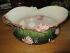 KG LUNEVILLE Jardinière en faïence polychrome, vers 1900. Haut. : 29,5 ; Larg. : 36,5 ; Prof. : 36,5 cmOn joint trois autres jardinièresFleurs : Haut. : 19,5 ; Larg. : 21,5 ; Prof. : 21,5 cm Verte : Haut. : 18,5 ; Larg. : 38 ; Prof. : 24 cm Bleue (socle décolé) : Haut. : 16 ; Larg. : 29 ; Prof. : 18 cm70138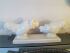 FONTINELLE Louis (1886-1964).Combat de coqs. Circa 1930.Faïence craquelée émaillée blanche. Epoque Art Déco.Signé sur la base. Modèle 60Haut. : 25 ; Larg. : 63 ; Prof. : 13 cm100139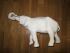 Robj - Paris. Elephant en céramique craquelée, signé.Haut : 25,5 ; Larg. : 37 ; Prof. : 9 cm950140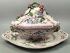 Terrine couverte et son plateau en faïence à décor polychromeMarseille dans le gout de la Veuve Perrin Signé VP Accidents et restaurationsHaut. (hors tout): 24cm ; Larg. 44cm60141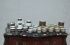 Partie de service à thé crème avec un liseret orMarqué V.A PortugalOn y joint une partie de service à café en porcelaine de Limoges B et C décor dans le goût chinois et trois tasses marquées Bourgeois à Paris. (éclats et accidents)On y joint une autre partie de service à thé café tripode en porcelaine. (éclats, manques, restaurations)Invendu142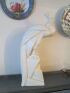 LEMANCEAU Charles (1905 - 1980) pour la Manufacture de Saint Clément"Paon"Sculpture en céramique craquelée à couverte blanc nuancé céladon.Signée « Lemanceau » en creux. Circa 1930Haut. : 49 cm280143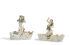 SPADINI Andrea (1912-1983)Statuettes de personnages mythologiques formant coupes en faïence polychromeHaut. : 20 ; Larg. : 23 cmHaut. : 20 ; Larg. : 21 cmProvenance : Atelier de l'artiste.Invendu144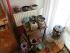 Lot de céramiques contemporaines780145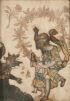 École du XVIIIe siècleL'Ange annonciateurBroderie sur soie et collageHaut. : 26 ; Larg. : 18 cm150146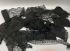 Métrage de dentelle de Chantilly noire, des morceaux de dentelle de chantilly noire et du tulle noir.60147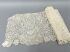 Bas d'aube dans un volant dentelle de Bruges ou Milan, décor Régence de gerbes de fleurs et rubans.3, 47 x 0, 35 m550148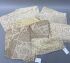 Réunion de dentelles en Milan ou Bruges, reticella et fil tiré.Une dizaine de pièces environ250149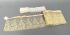 Métrage de dentelle à l'aiguille sur du tulle, gerbes de fleurs.3, 60 x 0, 14 m30150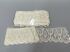 Métrage d'un volant de dentelle au point à l'aiguille sur du tulle, treillage, guirlande de fleurs et draperie (bel état général malgré quelques accrocs et trous).Métrage : 9, 77 m (8, 20 x 0, 10 m ; 1, 57 x 0, 10 m)1700151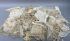 Réunion de dentelles diverses150152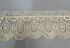 Métrage d'un volant de dentelle au point à l'aiguille sur du tulle, fleur dans un médaillon sous une guirlande de fleurs et au dessus de draperie.Métrage : 16, 62 m en plusieurs coupes (8, 00 x 0, 07 m & des morceaux : 1, 20 x 0, 07 m ; 1, 25 x 0, 07 m ; 1, 25 x 0, 07 m ; 1, 22 x 0, 07 m ; 1, 30 x 0, 07 m ; 0, 80 x 0, 07 m ; 0, 80 x 0, 07 m ; 0, 80 x 0, 07 m)800153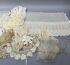 Réunion d'un col, fond de bonnet, bas de jupon et dentelles diverses...260154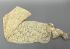 Store dans un volant en dentelle de Milan ou Bruges, rinceaux de fleurs.2,20 x 0,20 m30155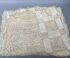 Nappe ou dessus d'édredon en fil tiré, bordé de dentelle2,00 x 2,27 m120156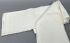 Nappe damassée, décor losangé, bordure d'un décor à la dentelle.4,15 x 2,00 m180157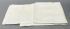 Nappe en damassé, double chemin de table de guirlande de fleurs, chiffre brodé RY sous une couronne de comte.2,96 x 1,98 m150158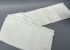 Nappe damassée, gerbes de fleurs dans des rinceaux de fleurs, chiffre brodé RY sous couronne de comte.2,90 x 2,40 m220159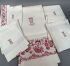 Nappe et ses onze serviettes en damassé bicolore, semis de fleurettes, double chemin de table rouge de branches noueuses et fleursNappe : 2,40 x 1,75 m Serviettes : 0,83 x 0,72 m450160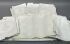 Nappe et ses vingt-quatre serviettes en damassé, guirlandes de fleurs, bordure de rinceaux, chiffre brodé RY sous une couronne de comte. On joint deux serviettes d'un damas différents, au même chiffre.Nappe : 4,25 x 2,30 m & 24 serviettes 0,92 x 0,75 m700161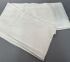 Nappe damassé, dense décor de fleurs et palmes, bordure de rinceaux de fleurs.2,90 x 2,10 m50162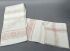 Nappe en damassé bicolore, montants fleuris rayé rouge de motifs stylisés.2,94 x 1,92 m100163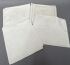 Suite de six serviettes en damassé, amours dans des rinceaux, brodées d'une couronne de comte.0,92 x 0,76 m320164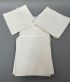 Suite de onze serviettes en damassé, couronne de fleurs chiffre brodé SJ.0,91 x 0,69 m100165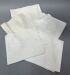 Suite de sept serviettes en damassé à décor de bleuets, chiffre brodé sous une couronne de comte (usures)0,80 x 0,68 m90166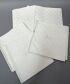 Suite de sept serviettes en damassé à décor de marguerites, chiffre brodé PH.0,94 x 0,78 mRéunion de serviettes en damassé, deux avec couronne de comte tissées, deux avec couronne de baron tissée, deux avec armoiries sous couronne de baron tissé, une serviette avec un chiffre brodé JS sous une couronne de marquis.70167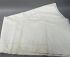 Drap métis brodé du chiffre Y sous une couronne de comteLargeur : 2,30 m60168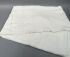 Drap en fil, rabat recousu, chiffre brodé VC sous une couronne de comte (reprises).Largeur : 2,30 mRegroupé169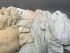 Réunion de jupons avec broderies anglaises, broderies anglaises, grand voile de tulle, voilage avec broderies et divers.40170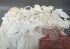 Importante réunion de cols, bavoirs, bonnets et vêtement pour enfant.Une quarantaine de pièces environ30171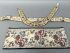 Ruban en taffetas imprimé sur chaîne de montants fleuris. Deux rubans en satin crème brodés polychrome de fleurs.20172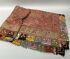 Châle carré, Inde, XIXème siècle, fond rouge, décor cachemire de palmes enroulées autour d'une réserve étoilée rouge, galerie sur les quatre cotés, bordure arlequinée (petits trous).1,90 x 1,87 m280173Lot de garniture  et fragments de tapisserie30174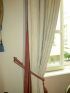 2 Paire de rideaux en tissu crème gaufré, 2 paires rideaux framboise. et divers chutes (sale)Haut 390 cm120175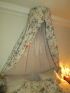 Ciel de lit à décor floral et lot de coussins assortis300176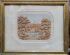 École du XIXeVue d'un palais, buis sur papier Haut. : 16,5 ; Larg. : 20 cm100177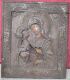 Icône Russe représentant une Vierge à l'enfant en métal repoussé et ciseléHaut. : 31 ; Larg. : 27 cm(manques et accidents)On joint une plaque russe à décor émaillé de cavaliersHaut. : 20,8 ; Larg. : 26,5 cm10178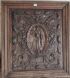 Panneau en chêne sculpté dans le style RenaissanceHaut. : 55 ; Larg. : 49 cm20179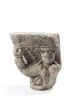 Chapiteau en pierre calcaire représentant des félins dos à dos surmontés d'une tête de monstre sur fond de palmettes aux extrémités recourbéesXIIe siècleHaut. : 35 ; Larg. : 28 ; Prof. : 18 cm (très érodé, manques)1100180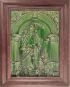 Carreau en faïence à glaçure verte représentant Jacob Fugger sous une arcature, têtes d'angelots dans les écoinçons. Inscription Jacobus FuggerAllemagne, XIXe siècle dans le style de la RenaissanceDans un cadre en boisHaut. totale : 41 ; Larg. totale : 30,4 cm150181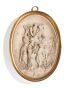 Descente de croix dans un médaillonEn composition imitant les fontaines pétrifiantes de Saint NectaireHaut. : 21 ; Larg. : 15,5 cm Invendu182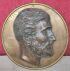 HEBERT Emile (1828-1893)Portrait de Jean Fel Médaillon en bronzesigné et daté 1867 en bas à droitediam. : 34 cmOn joint un autre médaillon "Pologne" du même artisteHaut. : 39 ; Larg. : 32,5 cm180183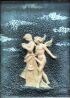 École romantiqueÉros et jeune femme. Composition en cire dans un cadre richement ouvragé A. Geyton. Haut. : 40 ; Larg. : 34 ; Prof. : 9cmInvendu184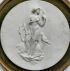 SEVRESFemme à l'antique avec lyreMédaillon en biscuit de porcelaineDiam. : 12 cmInvendu185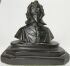 Buste du cardinal de Richelieu sur socle à gradinHaut. : 10,5 ; Larg. : 6,5 ; Prof. : 10 cm(à refixer)70186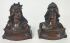 RENARDPaire de serre-livres à décor de buste fémininVers 1900Bronze patinéHaut. : 12,5 cm180187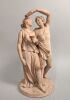 L'Amour couronnant VénusGroupe en terre cuiteMarqué Chantilly à la terrasse. Style du XVIIèmeHaut. : 34 ; Larg. : 17 ; Prof. : 15 cm850188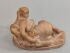 D'après CarpeauxSujet en terre-cuite, femme allongéeporte une signature Carpeaux sur la terrasse et une date 1875, cachet d'atelier 'atelier et dépot 71 rue Boileau Auteuil Paris'. Edition ancienne.Haut. : 8 ; Larg. : 13 ; Prof. : 8 cm1700189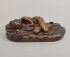 D'après James PRADIER (1790-1852)Femme allongée, sujet en bronze patinéSigné sur la terrasse Pradier, 1842Haut. : 5,5 ; Larg. : 18  ; Prof. : 9,5 cm250190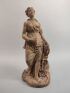 Sujet en terre-cuite représentant l'allégorie de l'été.  XIXèmeHaut. : 39 cm200191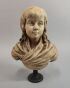 Dans le gout de HoudonBuste d'enfant sur piédouche en compositionHaut. : 30 cm(éclats, petite restauration)5193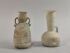 Lot de deux flacons en verre de style de la Rome antique Haut. : 13,2 et 12,7 cm30194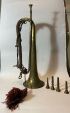 Important ensemble comprenant : -Tambour d'infanterie. Caisse en laiton. Cerclage en bois Ht : 29 cm. Diamètre : 37 cm. Avec suspentes en buffle blanchi. -Quatre embouchoirs de clairons et trompettes. -Quatre paire de baguettes : deux sur support en laiton. Une paire avec son support en laiton et son baudrier en buffle blanchi. IIIe République. -Un clairon d'infanterie de Couesnon & Cie frappé " R4C "A.B.E. IIIe République. 150195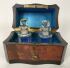 Petit coffret en loupe de bois noirci de forme chantournée découvrant deux flacons à parfumÉpoque Napoléon IIIHaut. : 10,5 ; Larg. : 14 ; Prof. : 8 cm100196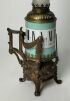 Pendule à main tournante formant lampe en porcelaineXIXème siècleHaut. : 38 ; Larg. : 12 ; Prof. : 10,5 cm(manque tulipe)200197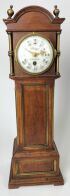 Pendule de parquet miniature en noyer ou acajou. Le cadran marqué Philippe au palais royal. Indique les heures en chiffres romains. Haut. : 41 ; Larg. : 12 ; Prof. : 9,5 cm320198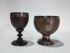 Noix de coco et coupes montées sur piédouche220199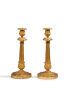 Paire de flambeaux en bronze ciselé et doréPremière moitié du XIXe siècleHaut. : 34 cm500200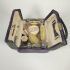 VICKERY J.C. LondresNécessaire de toilette en argent anglais dans une mallette en cuir pourpre, créé pour Sa Majesté La ReinePoids brut : 500grInvendu201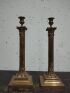 Paire de bougeoirs en bronze patiné formant colonnesXIXe siècle(usures, anciennement électrifiés)90202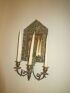 Lot de luminaires et appliques10202,100006103516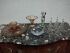 Lot de verrerie de Bohême dont gobelet et coupe sur piédouche et son plateau, à décor de pampres sur fond jauneDiam. : 36 cm (plateau)(égrenures et petits éclats)On y joint une coupe en cristal et vase en verre bullé à monture en métal de fleursHaut. : 20 cmInvendu203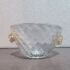 Vase en Cristal à deux ansesTravail vers 1950Haut. :  27 cmInvendu204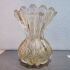 MURANOVase godronné en verre translucide et poudre d'or, à la panse gonflée et au haut col évaséHaut. : 30 ; Larg. : 25 cm50205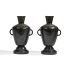 Paire de vases couverts à deux anses en bronze à patine foncée à décor incisé de hiéroglyphes, personnages et scènes animées dans le goût égyptien, le couvercle orné d'une cheminée tronconique ouverte, la base circulaire en marbre noir.Dernier quart du XIXe siècleHaut. : 30 cm200206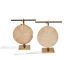 Paire de disques en pierre accrochés sur un support en bronze hauteur réglablevers 1930Diam. : 13 cm (le disque)Invendu207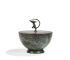 Boite en métal imitation bronze, prise en forme de sourisHaut. : 11 ; Larg. : 11,5 cm80208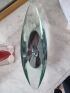 Coupe FONTANA ARTE en verre transparent et fond argenté orné d'une goutte marqué "FX"Invendu209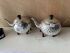 RIMSAKU Porntaweesak (Né en 1979)Sans titre, 2006Deux théières en aluminium avec pieds de cheval en plastique, montées avec un système à pileSignées et datées 23 sept 2006 sous le couvercle dans des emboîtages en medium signés, datés 23 sept 2006 et situés Paris.Haut. : 13 cm(accidents)Invendu210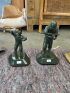 École contemporaineDeux jouets représentant des soldatsEn compositionÉlectrifiés(accidents)Haut. : 32 et 40 cmInvendu211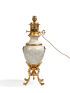 Lampe en porcelaine céladon craquelée, monture en bronze doré, piètement quadripode à l'imitation du bambouHaut. : 40 cmInvendu212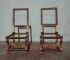 Deux châssis de chaises en bois doré mouluré et partiellement sculpté et des parties non décoréesTravail ancien dans le goût du style Louis XIVHaut. : 110 cm100213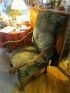 Paire de fauteuils, style Louis XIVHaut. : 109 ; Larg. : 65 ; Prof. : 7350214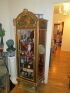 Vitrine en bois laqué, style Louis XVHaut. : 184 ; Larg. : 74 ; Prof. : 38 cm400216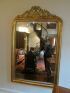 Miroir de cheminée en bois et stuc doré à décor à l'amortissement d'un cartouche ajouré, style Louis XVHaut. : 185 cm ; Larg. : 120 cm ; Prof. : 5 cm600217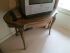 Table basse en placage de forme chantournée, style Louis XVHaut. : 52 cm ; Long. : 80 cm ; Larg. : 49 cm40218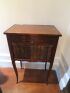 Petite table à ouvrage, la façade simulant des livres, style du XVIIIèmeHaut. : 80 cm ; Larg. : 50 cm ; Long. : 32,5 cm120219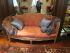 Canapé d'alcôve en bois laqué crème, style Louis XVHaut. : 99 cm ; Larg. : 177 cm ; Prof. : 74 cm280220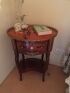 Deux tables de salon en marqueterie, formant chevet, style du XVIIIème100221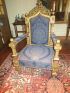 Paire de fauteuils en bois laqué de style GothiqueHaut. : 125 cm ; Larg. : 60 cm ; Prof. : 72 cm300222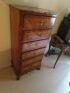 Chiffonnier en bois de placage à cinq tiroirs, dessus marbre, style Louis XVHaut. : 92 cm ; Larg. : 41 cm ; Prof. : 28 cm360223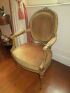 Paire de fauteuils à dossier médaillon en bois mouluré, style Louis XVI(accident)30224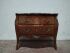 Commode en bois à décor de marqueterieStyle Louis XVHaut. : 80 ; Larg. : 122 ; Prof. : 50 cm(sauts de placage, manque au marbre)100225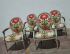 Suite de quatre fauteuils en bois laqué grisTravail de style Louis XVIHaut. : 90 ; Larg. : 59 ; Prof. : 49 cm(quelques usures)Invendu226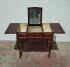 Petite table en placage ouvrant par un tiroir, un plateau en entretoiseTravail de style Louis XVIHaut. : 71 ; Larg. : 44 ; Prof. : 31 cm(soulèvements, fentes, petits accidents)On y joint une coiffeuse en placage d'acajou style Louis XV (usures, manques)Haut. : 74,5 ; Larg. : 71 ; Prof. : 42,5 cm60227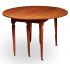 Table de salle à manger circulaire à deux volets abattants en acajou et placage d'acajou, reposant sur six pieds fuselés munis de sabots et terminés par des roulettes.Style Louis XVI, XIXe siècleHaut. : 75 ; Diam. : 120 cm(rayures, restaurations)Invendu228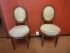 Paire de chaises à dossier plat en médaillon en hêtre mouluré, sculpté et doré à décor de rubans fleuris et perles ; dés à rosaces ; pieds fuselés à cannelures rudentéesGarniture usagée de lampas jaune Style Louis XVI Haut. : 88 ; Larg. : 41 ; Prof. : 46 cm(Éclats à la dorure)180229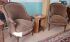 Paire de bergère style Louis XVI 200230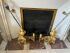 Paire de chenets en bronze doré de style Louis XVI à décor de têtes de béliersOn joint une pelle et une pince180231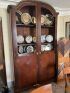 Armoire formant bibliothèque en parte d'époque Régence en amarante et bois de roseHaut. : 256,5 ; Larg. : 156; Prof. : 47 cm(accident et soulèvement au placage)600232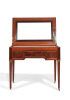 Coiffeuse d'homme Louis XVI  en acajou, plateau découvrant un plateau marbre et un miroir, trois tiroirs en ceintureHaut. : 74,5 ; Larg. : 86,5 ; Prof. : 58 cm(manque une roulette)300233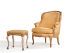 Bergère gondole en bois mouluré et sculpté relaqué crème et rechampi or, à décor de fleurettes et volutes, les pieds cambrés.Époque Louis XV,Garniture en soie de couleur jaune paille.Haut. : 96 ; Larg. : 72 ; Prof. : 52 cm(restaurations, redorée)On joint un tabouret en bois relaqué blanc rechampi or, les pieds cambrés terminés par des sabots.Ancien travail italien de style Louis XVHaut. : 45 ; Larg. : 47 ; Prof. : 33 cm(redoré)400234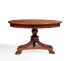 Table ronde en acajou et placage d'acajou, piétement tripode, pieds griffes de lionAvec une allongeDiam. : 128 cm(griffures sur le plateau)200235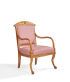 Fauteuil de style Empire en bois doré, pieds antérieurs en pattes de lion et les pieds sabres à l'arrière, garni d'un tissu rouge(usures à la dorure et manques au stuc)Haut. : 92,5 ; Larg. : 62 ; Prof. : 55 cm390236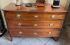 Commode anglaise en placage, ouvrant par trois tiroirsTravail du XIXe siècleHaut. : 84,5 ; Larg. : 118 ; Prof. : 47,5 cm200237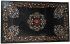 Plateau en marbre et marqueterie de pierre dure à décor floral. Long. : 150 ; Larg. : 90 cmInvendu238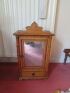 Petit mobilier d'enfant: coiffeuse, bibus, chaise et commode de maitriseCoiffeuse : Haut. : 105 ; Larg. : 65 ; Prof. : 34 cmBibus : Haut. : 54 ; Larg. : 30 ; Prof. : 16 cmChaise : Haut. : 64 ; Larg. : 36 ; Prof. : 30 cm(accidents et usures)30239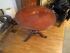 Lot: guéridon en bois tripode, on joint un autre guéridon à plateau polylobé en  marqueterie (marqueterie un peu abîmée), piètement tripodeHaut. : 65,5 ; Larg. : 79,5 ; Prof. : 79,5 cmHaut. : 75 ; Larg. 71 ; Prof. : 52 cm(accident)30240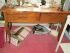 Bureau plat en bois fruitier à pieds cambrés, ouvre à deux tiroirs en ceinture. Travail régional.Haut. : 75,5 ; Larg. : 126 ; Prof. : 60,5 cm160241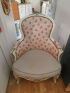 Lot de sièges1 fauteuil acajou style restauration 3 chaises canées2 chaises style Louis XVI bois doréBergère de style Louis XV80242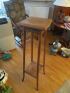 Lot de sellettes et colonnes (Colonne présente petit dégât sur un coin supérieur)Sellette : Haut. : 107 ; Larg. : 33,5 ; Prof. : 33,5 cm Colonne : Haut. : 81 ; Larg. : 24 ; Prof. : 24 cm40243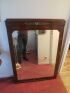 Grand miroir en bois rectangulaire (légèrement abîmé à deux angles)On joint un miroir ovaleHaut. : 130 ; Larg. : 96 cmHaut. : 55 ; Larg. : 91 cm60244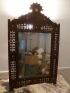 Travail de style syrienMiroir Haut. : 109 ; Larg. : 65 cm180245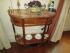 Console demi lune en acajou, style Louis XVIHaut. : 52 cm ;  Long. : 80 cm ; Larg. : 49 cm200246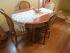 Table de salle à manger de style Louis XVI, avec deux allonges5247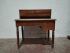 Bureau Louis Philippe en bois ouvrant à 4 tiroirs en gradin et trois tiroirs en ceinture. Plateau garni d'un cuir au petits fers (usé)Haut. : 104 ; Larg. : 100 ; Prof. : 58 cm 50248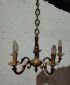 Lustre en bronze doré de style à cinq bras de lumièreHaut. : 39 ; Larg. : 50 cm10249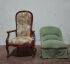 Fauteuil voltaire en bois naturel et garni d'un tissu fleuri(usures)Haut. : 117 ; Larg. : 64 ; Prof. : 77 cmOn joint un fauteuil crapaud garni d'un tissu vert (taches)Haut. : 67 ; Larg. : 58 ; Prof. : 73 cm5250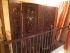 Paravent à cinq feuilles en bois laqué à décor de personnages, travail thaïlandaisHaut. : 180 cm ; Larg. : 225 cm100251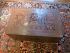 Coffre en laque, travail thaïlandais moderneHaut. : 46 cm ; Larg. : 38 cm ; Long. : 76 cm40252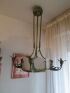 Suspension en bronze et verre moulé Vers 1930(accidents, manques)Haut. : 87 ; Larg. : 73 ; Prof. : 73 cmInvendu253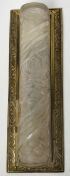 SCHNEIDERAppliques en laiton et verre poliVers 1930SignéesLong. : 31 ; Larg. : 10 cm380254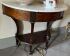 Console en demi-lune de style Louis XVI  en acajou et filet de laiton Plateau en marbre à bordures mouluréesTravail des années 1920-1930Haut. : 78 ; Larg. : 94 ; Prof. : 47 cm(marbre restauré, renfort en ceinture, fentes au placage)450255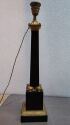 Lampe de table en résine, le fût gaine soutenu par quatre tortues en métal doré sur une base carréeHaut. : 69 cmOn joint une seconde lampe de table en métal argentéHaut. : 35,5 cm150256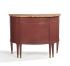 Commode demi lune laqué lie de vin, ouvrant à trois vantaux et un tiroirDessus de marbre brèche d'AlepHaut. : 91 ; Larg. : 115 ; Prof. : 50 cm400257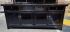 Meuble dans le goût chinois en bois laqué noir, ouvrant par quatre tiroirs et deux double vantaux(quelques usures)Haut. : 85 ; Larg; : 188 ; Prof. : 46 cm650258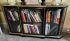 Meuble bibliothèque à hauteur d'appui en ébène et laiton, à trois portes vitréesHaut. : 100 ; Larg. : 176 ; Prof. : 37,5 cm(accidents)700259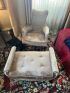 Fauteuil anglais en velours beige(usures)Haut. : 83,5 ; Larg. : 60 cmOn joint une ottoman en velours beige, les accotoirs en volutesHaut. : 81; Larg. : 50 ; Prof. : 47 cm(usures et manques)Invendu260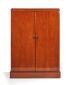 Meuble malle de voyage en bois à décor de frise perlée, articulé(quelques éclats au placage)Haut. : 174 ; Larg. : 126 ; Prof. : 54 cm1600261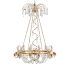 Lustre en bronze doré et verre taillé à douze feuxDe style néoclassiqueHaut. : 68 cm820262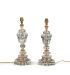 Paire de lampes Structure métallique et fut en cristalTravail vers 1930Haut. : 38 cm(éclat)1050268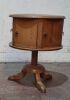 Table d'appoint octogonale en bois naturel, ouvrant à 6 vantaux, piétement tripodeHaut. : 35 ; Larg. : 59 cm(fente au plateau)20269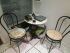 Lot: table de bistro et deux chaises cannéesTable : Diam. : 60 cm ; haut. : 71 cm40270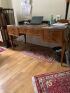 Bureau art déco plat en placage, ouvrant à cinq tiroirs, pieds en console. Vers 1930-1940  Haut. : 75 ; Larg. : 156 ; Prof. : 70 cm180271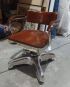 Fauteuil de bureau en bois et métal chroméHaut. : 74 ; Larg. : 55 cm(restauration)190275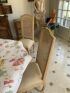 Six chaises cannées à haut dossier (usures, taches)Haut. : 110 ; Larg. : 50 ; Prof. : 45 cm20276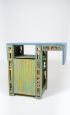 KOCH Gérard (1926-2014)Meuble décoré aux crayons gras , signé et daté 1988Haut. : 63 ; Long. : 65 ; Prof. : 35 cmVENDU SUR DESIGNATIONInvendu277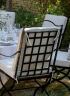 BAUME HervéSalon d'extérieur en métal laqué comprenant un canapé, une méridienne, un fauteuil, une table basse carréeDimensions :Méridienne : 94 x 161 x 78 cmCanapé : 94 x 190 x 83 cmFauteuil : 94 x 88 x 65 cmTable basse : 50 x 128 x 128 cmVENDU SUR DESIGNATION, retrait des lots à St Ouen2000278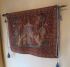 Tenture mécanique, d'après  la Dame  à la Licorne, avec tringleLong. : 111 cm ; Larg. : 85 cm100279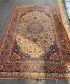 Tapis Ispahan (chaine et trame en coton, velours en laine), centre de la Perse, vers 1930-1960Haut. : 230 ; Larg. : 170 cm300280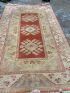 Tapis Mélas (chaine, trame et velours en laine), Ouest de la Turquie, vers 1950-1980252 x 16010281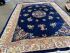 Tapis Indochinois (chaine et trame en coton, velours en laine), seconde moitié du XXe siècleLong. : 370 ; Larg. : 272 cm400282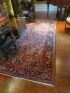 Tapis d'orient à fond brique à décor stylisé, usuresLong. : 342 cm ; Larg. : 227 cm200283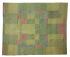 Attribué à GAROUSTE Elisabeth (née en 1946) et BONETTI Mattia (né en 1952)Tapis LaineRéalisé sur commande Date de création : 1991Larg. : 270 ; Prof. : 215 cm(tache et petits manques)Invendu